1. Pielikums Jūrmalas pilsētas domes2018.gada 15.marta saistošajiem noteikumiem Nr.10(protokols Nr.4, 11.punkts)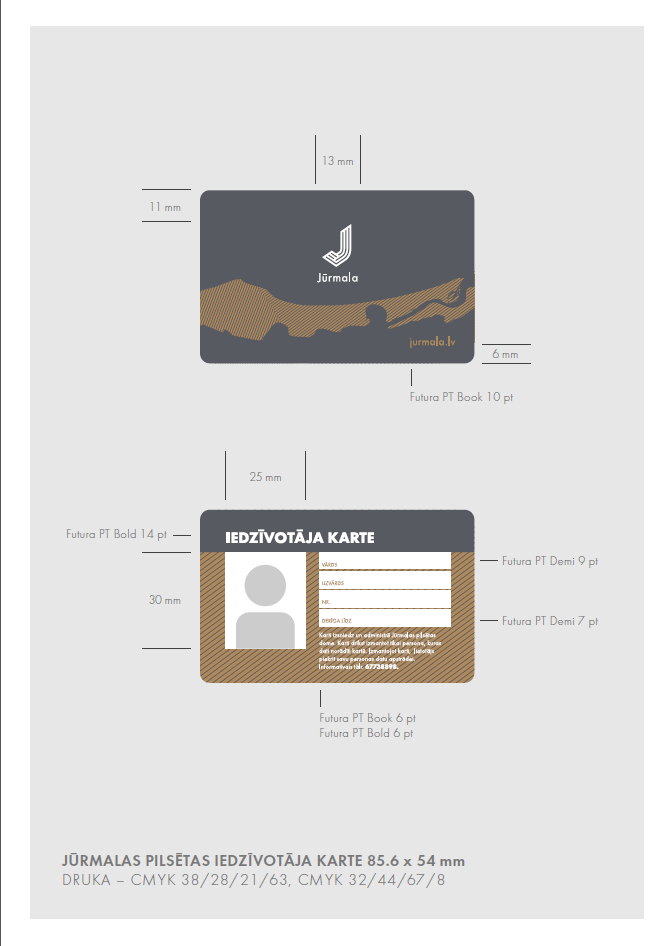 2. Pielikums Jūrmalas pilsētas domes2018.gada 15.marta saistošajiem noteikumiem Nr.10(protokols Nr.4, 11.punkts)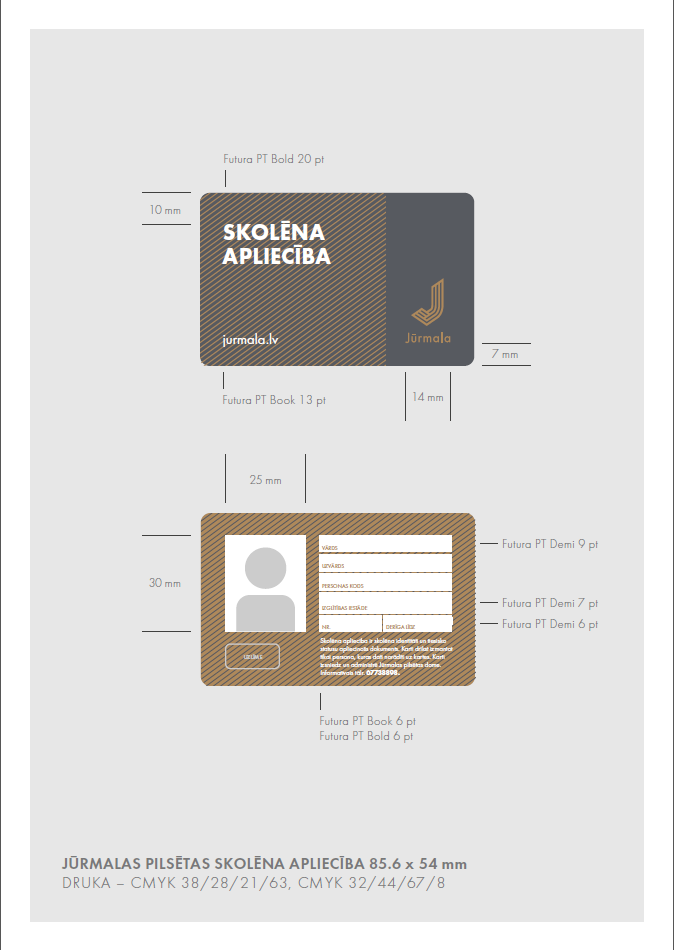 